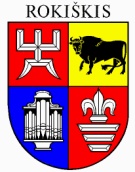 ROKIŠKIO RAJONO SAVIVALDYBĖS TARYBASPRENDIMASDĖL KELIŲ PRIEŽIŪROS IR PLĖTROS PROGRAMOS LĖŠŲ, SKIRTŲ SAVIVALDYBĖS VIETINĖS REIKŠMĖS KELIAMS IR GATVĖMS TIESTI, REKONSTRUOTI, TAISYTI (REMONTUOTI), PRIŽIŪRĖTI IR SAUGAUS EISMO SĄLYGOMS UŽTIKRINTI, NAUDOJIMO IR SKIRSTYMO TVARKOS APRAŠO PATVIRTINIMO2021 m. lapkričio 26 d. Nr. TS-RokiškisVadovaudamasi Lietuvos Respublikos vietos savivaldos įstatymo 6 straipsnio 22 ir 32 punktais, 18 straipsnio 1 dalimi, Lietuvos Respublikos kelių įstatymo 5 straipsnio 7 dalimi, Lietuvos Respublikos kelių priežiūros ir plėtros programos finansavimo įstatymo 9 straipsnio 2 punktu, Kelių priežiūros ir plėtros programos finansavimo  lėšų naudojimo tvarkos aprašu, patvirtintu Respublikos Vyriausybės 2005 m. balandžio 21 d. nutarimu Nr. 447 „Dėl Lietuvos Respublikos kelių priežiūros ir plėtros programos finansavimo įstatymo įgyvendinimo“ Rokiškio rajono savivaldybės taryba nusprendžia:1. Patvirtinti Kelių priežiūros ir plėtros programos lėšų, skirtų savivaldybės vietinės reikšmės keliams ir gatvėms tiesti, rekonstruoti, taisyti (remontuoti), prižiūrėti ir saugaus eismo sąlygoms užtikrinti, naudojimo ir skirstymo tvarkos aprašą (pridedama).2. Pripažinti netekusiu galios Rokiškio rajono savivaldybės tarybos 2018 m. lapkričio 30 d. sprendimą Nr. TS-269 „Dėl Kelių priežiūros ir plėtros programos lėšų, skirtų savivaldybės vietinės reikšmės keliams ir gatvėms tiesti, rekonstruoti, taisyti (remontuoti), prižiūrėti ir saugaus eismo sąlygoms užtikrinti, naudojimo ir skirstymo tvarkos aprašo patvirtinimo“.3. Skelbti šį sprendimą Teisės aktų registre.Sprendimas per vieną mėnesį gali būti skundžiamas Regionų apygardos administraciniam teismui, skundą (prašymą) paduodant bet kuriuose šio teismo rūmuose, Lietuvos Respublikos administracinių bylų teisenos įstatymo nustatyta tvarka.Savivaldybės meras				Ramūnas GodeliauskasAugustinas BlažysPATVIRTINTARokiškio rajono savivaldybės tarybos 2021 m. lapkričio 26 d. sprendimu Nr. TS-KELIŲ PRIEŽIŪROS IR PLĖTROS PROGRAMOS LĖŠŲ, SKIRTŲ SAVIVALDYBĖS VIETINĖS REIKŠMĖS KELIAMS IR GATVĖMS TIESTI, REKONSTRUOTI, TAISYTI (REMONTUOTI), PRIŽIŪRĖTI IR SAUGAUS EISMO SĄLYGOMS UŽTIKRINTI, NAUDOJIMO IR SKIRSTYMO TVARKOS APRAŠASI. BENDROSIOS NUOSTATOS 1. Kelių priežiūros ir plėtros programos (toliau – Programa) finansavimo lėšų, skirtų Rokiškio rajono savivaldybės vietinės reikšmės keliams ir gatvėms tiesti, rekonstruoti, taisyti (remontuoti), prižiūrėti ir saugaus eismo sąlygoms užtikrinti, naudojimo ir skirstymo tvarkos aprašas (toliau – aprašas) nustato Programos finansavimo lėšų, skirtų Rokiškio rajono savivaldybės (toliau – Savivaldybė) vietinės reikšmės keliams ir gatvėms tiesti, rekonstruoti, taisyti (remontuoti), prižiūrėti ir saugaus eismo sąlygoms užtikrinti, paskirstymo tvarką, panaudojimą ir atsiskaitymą už asignavimus.	2. Aprašas parengtas vadovaujantis Lietuvos Respublikos kelių įstatymu, Lietuvos Respublikos vietos savivaldos įstatymu, Lietuvos Respublikos kelių priežiūros ir plėtros programos finansavimo įstatymu, Kelių priežiūros ir plėtros programos finansavimo lėšų naudojimo tvarkos aprašu, patvirtintu Lietuvos Respublikos Vyriausybės 2005 m. balandžio 21 d. nutarimu Nr. 447 „Dėl Lietuvos Respublikos kelių priežiūros ir plėtros programos finansavimo įstatymo įgyvendinimo“ (aktualia redakcija) ir Lietuvos Respublikos Vyriausybės 2004 m. vasario 11 d. nutarimu Nr. 155 „Dėl Kelių priežiūros tvarkos aprašo patvirtinimo“ (aktualia redakcija). 	3. Šiuo aprašu siekiama užtikrinti Savivaldybės vietinės reikšmės kelių ir gatvių gerą būklę ir tinkamą Programos lėšų, skirtų vietinės reikšmės keliams (gatvėms) tiesti, rekonstruoti, taisyti (remontuoti), prižiūrėti ir saugaus eismo sąlygoms užtikrinti, paskirstymą ir naudojimą.  II. LĖŠŲ NAUDOJIMO TVARKA 	4. Programos lėšos naudojamos šia tvarka:	4.1. asignavimų dalis vietinės reikšmės keliams (gatvėms) ar takams tiesti, rekonstruoti, kapitališkai remontuoti, saugaus eismo ir darnaus judumo priemonėms įrengti nustatoma vadovaujantis Kelių priežiūros ir plėtros programos finansavimo lėšų naudojimo tvarkos aprašu, patvirtintu Lietuvos Respublikos Vyriausybės 2005 m. balandžio 21 d. nutarimu Nr. 447 „Dėl Lietuvos Respublikos kelių priežiūros ir plėtros programos finansavimo įstatymo įgyvendinimo“ (aktualia redakcija);	4.2. likusi lėšų dalis naudojama vietinės reikšmės kelių ir gatvių priežiūros ir paprastojo remonto darbams.	5. Programos lėšos gali būti naudojamos vietinės reikšmės kelių (gatvių) ar takų tinklui plėsti ir užtikrinti, kaip tai numatyta Lietuvos Respublikos kelių priežiūros ir plėtros programos finansavimo įstatyme.II. PRAŠYMŲ TEIKIMAS	6. Savivaldybės administracijai seniūnijų seniūnai teikia šiuos prašymus:6.1. iki paskutinių prioritetinio sąrašo metų spalio 15 d. vietinės reikšmės keliams (gatvėms) ir takams tiesti, rekonstruoti ar remontuoti (Aprašo 1 priedas). Šie prašymai teikiami atsižvelgiant į visus gyventojų pageidavimus ir turi būti pateikti seniūnijos nustatytu prioritetiniu eiliškumu. Prašymai, kuriuose yra Aprašo 18 punkte nurodytos aplinkybės, teikiami nedelsiant.6.2. iki einamųjų metų lapkričio 15 d. vietinės reikšmės keliams (gatvėms) ir takams prižiūrėti ir taisyti. Laisvos formos prašyme turi būti pateikiamas priežiūros ir paprastojo remonto darbų, kurie yra tinkami finansuoti pagal Aprašo 5 punktą, poreikis seniūnijos vietinės reikšmės keliuose (gatvėse).7. Aprašas reglamentuoja atvejus ir sąlygas fiziniams bei juridiniams asmenims (toliau – Pareiškėjai) dalyvauti vykdant Rokiškio rajono vietinės reikšmės kelių (gatvių) ir takų tiesimo, rekonstravimo, kapitalinio ir paprastojo remonto darbus.8. Pareiškėjų prisidėjimo vertė: fiziniams asmenims – ne mažiau 5 proc., juridiniams – ne mažiau 10 proc. techninės dokumentacijos parengimo ir statybos darbų vertės. Pareiškėjams, kurie yra pasirašę sutartį dėl dalinio finansavimo (toliau – Sutartis) ar pateikę prašymus prisidėti finansiškai iki šio Aprašo įsigaliojimo datos, galioja tuo metu nustatyta tvarka.  9. Pareiškėjai iki einamųjų metų spalio 1 d. teikia nustatytos formos (Aprašo 2 priedas) prašymus Savivaldybei. Prašyme privaloma nurodyti finansinio prisidėjimo vertę procentais pagal Aprašo 8 punktą bei įgaliotą Pareiškėjų atstovą ir jo kontaktinę informaciją.10. Seniūnijų seniūnai privalo užtikrinti visuomenės informavimą apie Apraše numatytas fizinių ir juridinių asmenų dalyvavimo galimybes, pateikdami informaciją seniūnijų skelbimų lentose, bendrauti su seniūnaičiais. Aprašas turi būti skelbiamas Savivaldybės internetiniame tinklalapyje.III. LĖŠŲ PASKIRSTYMO TVARKA11. Visus prašymus nagrinėja ir vertina Savivaldybės administracijos direktoriaus įsakymu sudaryta nuolat veikianti komisija vietinės reikšmės kelių ir gatvių tiesimo bei taisymo poreikiams nustatyti ir darbų programoms sudaryti (toliau – Komisija).	12. Komisija apžiūri visus kelius (gatves) ar takus, kuriems tiesti, rekonstruoti ar kapitališkai remontuoti buvo gauti prašymai iš seniūnijų seniūnų arba priimtas motyvuotas Komisijos daugumos sprendimas dėl apžiūros reikalingumo.13. Atsižvelgdama į kelių (gatvių) ir takų esamą situaciją, Komisija kiekvieną iš jų vertina balais pagal šiuos atrankos kriterijus (kriterijai detalizuoti Aprašo 4 priede):	14. Komisija kiekvienam kriterijui skiria bendrą balą, kuris nustatomas komisijos daugumos sprendimu. Balsavimo metu nusišalinti privalo tie Komisijos nariai, kurie gali būti šališki vertinant objektą.15. Objektų atrankos vertinimo kriterijų reikšmės balų sumos mažėjimo tvarka sudaromas Rokiškio rajono savivaldybės kelių (gatvių) ar takų statybos, rekonstrukcijos ar remonto trijų metų prioritetinis objektų sąrašas (toliau – Prioritetinis sąrašas). Prioritetinis sąrašas sudaromas vadovaujantis preliminariomis kainomis, o esant parengtiems projektams - remiantis statybos skaičiuojamosios kainos nustatymo dalimi ir vadovaujantis Kelių priežiūros ir plėtros programos finansavimo lėšų naudojimo tvarkos aprašo, patvirtinto Lietuvos Respublikos Vyriausybės 2005 m. balandžio 21 d. nutarimu Nr. 447 „Dėl Lietuvos Respublikos kelių priežiūros ir plėtros programos finansavimo įstatymo įgyvendinimo“ (aktualia redakcija), nuostatomis. Kiekvienais metais prioritetiniame sąraše turi būti bent po 1 (vieną) objektą, kurį įgyvendinant būtų įrengtos eismo saugumo ir darnaus judumo priemonės. 16. Jei surenkamas vienodas balų skaičius, pirmenybė teikiama tam objektui, kurio kriterijus Nr. 3 arba kriterijus Nr. 4 įvertintas didesniu balu. Jei šių kriterijų vertinimo balų skaičius vienodas, pirmenybė teikiama objektui, kurio kriterijus Nr. 5 yra įvertintas didesniu balu. Jei šis vertinimo balų skaičius vienodas, pirmenybė teikiama objektui, kurio prašymas gautas anksčiau.17. Sudarytas Prioritetinis sąrašas teikiamas tvirtinti Rokiškio rajono savivaldybės tarybai.18. Prioritetinis sąrašas gali būti tikslinamas ar papildomas, o keliai (gatvės) ar takai reitinguojami pirmoje Prioritetinio sąrašo vietoje be atskiro vertinimo, atsižvelgiant į naujai atsiradusias ir nenumatytas aplinkybes, t. y. gaunamą tikslinį kitų struktūrinių fondų finansavimą, pasirašoma sutartis su investuotoju dėl daugiabučio gyvenamojo namo statybos, nustatytą statinio avarinę būklę arba gavus Pareiškėjo prašymą prisidėti ne mažiau kaip 50 proc. statybos darbų vertės ir kartu pateikus parengtą statybos darbų projektą. Statybos darbų projektas turi būti suderintas su Savivaldybe ir kitomis suinteresuotomis institucijomis, projektui atlikta ekspertizė, gauti visi reikalingi leidimai. Pareiškėjo patirtos projekto parengimo ir ekspertizės išlaidos įskaičiuojamos į Pareiškėjo prisidėjimo vertę, tačiau jos neturi viršyti bendrųjų ekonominių normatyvų.19. Jeigu Prioritetiniame sąraše numatyti visi darbai įvykdomi anksčiau nei planuota, sąrašas gali būti papildomas pagal tuo metu galiojančią tvarką.20. Formuojant sekančio laikotarpio Prioritetinį sąrašą, pirmumo tvarka įtraukiami tie objektai, kurie Programos lėšomis buvo finansuojami praėjusiame Prioritetinio sąrašo įgyvendinimo laikotarpyje, tačiau darbai neužbaigti. Objektai, kurių techniniai projektai buvo parengti praėjusiame laikotarpyje, vertinami Apraše nustatyta tvarka, tačiau pirmaisiais Prioritetinio sąrašo metais jiems suteikiamas pirmumas rangos darbams atlikti. 21. Prioritetinis objektų sąrašas viešai skelbiamas Savivaldybės interneto tinklalapyje.22. Vadovaujantis patvirtintu Prioritetiniu sąrašu Savivaldybės administracijos Statybos ir infrastruktūros plėtros skyrius sudaro Savivaldybės Kelių priežiūros ir plėtros programos lėšomis finansuojamų vietinės reikšmės kelių (gatvių) tiesimo, rekonstravimo, taisymo (remonto), priežiūros ir saugaus eismo sąlygų užtikrinimo einamaisiais metais objektų sąrašą (toliau – Objektų sąrašas) ir teikia tvirtinti Rokiškio rajono savivaldybės tarybai. 23. Savivaldybės administracija tarybos patvirtintą Objektų sąrašą derina su VĮ Lietuvos automobilių kelių direkcija (toliau – LAKD).24. Pareiškėjas, kurio prašymas įtraukiamas į Objektų sąrašą, informuojamas raštu ir turi ne vėliau kaip per 30 kalendorinių dienų nuo Objektų sąrašo patvirtinimo pasirašyti šio Aprašo 3 priede pateiktą Sutartį dėl techninės dokumentacijos parengimo ar rangos darbų dalinio apmokėjimo. Sutartyje nurodyta prisidėjimo vertė techninės dokumentacijos parengimui apskaičiuojama pagal bendruosius ekonominius normatyvus, rangos darbams – pagal Savivaldybės patvirtinto projekto statybos skaičiuojamosios kainos nustatymo dalyje nurodytos vertės. Nepasirašius Sutarties numatytu terminu ar nepervedus Sutartyje numatytos sumos, kelias (gatvė) ar takas išbraukiamas iš Objektų sąrašo be atskiro įspėjimo.25. Į viešųjų pirkimų komisiją gali būti deleguotas Pareiškėjo atstovas.26. Objektų sąrašas tikslinamas Savivaldybės administracijos direktoriaus įsakymu atlikus paslaugų ir darbų pirkimų procedūras.	27. Lėšos einamiesiems darbams skirstomos taip:	27.1. kelių (gatvių) su žvyro danga priežiūros darbams seniūnijose pagal seniūnijų teritorijoje esančių vietinės reikšmės viešųjų kelių (gatvių) su žvyro danga tinklo ilgį. 5 proc. sumos, skirtos kelių (gatvių) su žvyro danga priežiūrai, rezervuojama ir iki einamųjų metų rugsėjo 1 d. paskirstoma seniūnijoms, kuriose einamaisiais metais vyksta Savivaldybės remiami transporto priemonių sporto renginiai ir dėl to suprastėja kelių (gatvių) su žvyro danga būklė. Rezervuota lėšų suma paskirstoma atsižvelgiant į trasų ilgį keliuose (gatvėse) su žvyro danga kiekvienoje seniūnijoje. Jei einamaisiais metais tokių renginių nevyksta, iki einamųjų metų rugsėjo 1 d. rezervuota suma paskirstoma visoms seniūnijoms pagal kelių (gatvių) su žvyro danga ilgį;	27.2. kelių (gatvių) su asfaltbetonio danga priežiūros darbams pagal seniūnijų teritorijoje esančių vietinės reikšmės viešųjų kelių (gatvių) su asfaltbetonio danga tinklo ilgį;	27.3. pralaidų paprastajam remontui atsižvelgiant į gautus seniūnių prašymus bei esamą finansavimą. Prieš vykdant darbus Komisija įvertina remonto poreikį, nustatyto darbų reikalingumą, parengiamas paprastojo remonto aprašas;	27.4. kelių (gatvių) inventorizacijai - atsižvelgiant į seniūnijų vietinės reikšmės kelių inventorizacijos užbaigtumą;	27.5. Rokiškio miesto seniūnijos vietinės reikšmės kelių (gatvių) priežiūros darbams žiemos metu – Komisijos narių daugumos sprendimu pagal faktines klimatines sąlygas einamaisiais metais. Kitų rajono seniūnijų vietinės reikšmės kelių (gatvių) priežiūra žiemos metu finansuojama iš Savivaldybės biudžeto;	27.6. eismo saugumo priemonėms įrengti ir prižiūrėti – Savivaldybės kelių eismo saugumo komisijos nutarimams įgyvendinti, vykdyti nuolatinę šviesoforų priežiūrą ar įdiegti kitas eismo saugumą gerinančias priemones;	27.7. kitiems darbams ar paslaugoms, kurie yra tinkami finansuoti pagal Aprašo 5 punktą, lėšos gali būti skiriamos Komisijos narių daugumos sprendimu, atsižvelgiant į seniūnų prašymus.IV. DARBŲ ATLIKIMO IR ATSISKAITYMO TVARKA 	28. Darbų ir paslaugų vykdymui Savivaldybės administracija pasirašo sutartis su viešuosius pirkimus laimėjusiais paslaugų tiekėjais ir rangovais.29. Darbai vykdomi Statybos įstatymo ir kitų teisės aktų nustatyta tvarka, atliekami per sutartyje nustatytą terminą.30. Savivaldybės administracijos seniūnijų seniūnai atsako už efektyvų Programos lėšų panaudojimą seniūnijose, derina Aprašo 27 punkte nurodytomis lėšomis finansuojamų atliktų darbų ir suteiktų paslaugų aktus.31. Savivaldybės administracija, vadovaudamasi Lietuvos Respublikos įstatymais ir kitais teisės aktais, vykdo objektų, finansuojamų Programos lėšomis, užsakovo funkcijas, Statybos ir infrastruktūros plėtros skyrius rengia reikalingus dokumentus viešiesiems darbų ir paslaugų pirkimams organizuoti, pirkimų sutartims sudaryti, vykdo darbų kontrolę, organizuoja techninę priežiūrą ir atliktų darbų priėmimą, teikia LAKD paraiškas lėšoms gauti ir ataskaitas apie lėšų naudojimą. V. BAIGIAMOSIOS NUOSTATOS32. Atlikus darbus, Savivaldybės administracija perduoda naujai sukurtą turtą ir visą dokumentaciją į tos seniūnijos balansą, kurioje buvo vykdomi darbai.	33. Centralizuotos buhalterinės apskaitos skyrius apskaito atliktų darbų vertę, įskaičiuodamas ir  gyventojų piniginius įnašus, įvardindamas atskirų finansavimo šaltinių sumas.	34. Vykdydamos sutartį šalys vadovaujasi Lietuvos Respublikos įstatymais ir kitais teisės aktais bei sutarties sąlygomis.   35. Aprašas gali būti keičiamas Rokiškio rajono savivaldybės tarybos sprendimu._____________________			Kelių priežiūros ir plėtros programos lėšų, skirtų 				savivaldybės vietinės reikšmės keliams ir gatvėms tiesti, 			rekonstruoti, taisyti (remontuoti), prižiūrėti ir saugaus 			eismo sąlygoms užtikrinti, naudojimo ir skirstymo tvarkos 			aprašo 1 priedas_______________________________________________________________________________(Seniūnija) Rokiškio rajono savivaldybės administracijaiPRAŠYMAS ATLIKTI KELIO, GATVĖS AR TAKO STATYBOS, REKONSTRAVIMO, KAPITALINIO AR PAPRASTOJO REMONTO DARBUS_______________________(data) Vadovaudamiesi kelių priežiūros ir plėtros programos lėšų, skirtų savivaldybės vietinės reikšmės keliams ir gatvėms tiesti, rekonstruoti, taisyti (remontuoti), prižiūrėti ir saugaus eismo sąlygoms užtikrinti, naudojimo ir skirstymo tvarkos aprašu, prašome įtraukti į Rokiškio rajono savivaldybės kelių (gatvių) ir takų statybos, rekonstrukcijos ar remonto trijų metų prioritetinį sąrašą:1. Kelio, gatvės ar tako pavadinimas ir darbų rūšis___________________________________________________________________________________________________________________________________________________________________________________________________________________________________________2. Matmenys (ilgis, plotis, pradžia (X, Y koordinatės), pabaiga (X, Y koordinatės)) ___________________________________________________________________________________________________________________________________________________________________________________________________________________________________________3. Ar atlikta statinio teisinė registracija? Taip      (Un. Nr. ___________________), Ne 4. Trumpas aprašymas ir pasiūlymai ___________________________________________________________________________________________________________________________________________________________________________________________________________________________________________________________________________________________________________________________            ____________________________                          ________________________________ (parašas)                                                              (vardas, pavardė) 			Kelių priežiūros ir plėtros programos lėšų, skirtų 				savivaldybės vietinės reikšmės keliams ir gatvėms tiesti, 			rekonstruoti, taisyti (remontuoti), prižiūrėti ir saugaus 			eismo sąlygoms užtikrinti, naudojimo ir skirstymo tvarkos 			aprašo 2 priedasRokiškio rajono savivaldybės administracijaiPRAŠYMAS ATLIKTI KELIO, GATVĖS AR TAKO STATYBOS, REKONSTRAVIMO, KAPITALINIO AR PAPRASTOJO REMONTO DARBUS _______________________           (data)Prašome atlikti ______________________ gatvės/kelio/ tako statybos, rekonstravimo ar,(Pavadinimas) kapitalinio ar paprastojo remonto darbus. Įsipareigojame prisidėti prie darbų ne mažiau _____ proc. nuo visos inžinerinių paslaugų ir statybos montavimo darbų kainos. Įgaliojame _______________________ atstovauti mūsų interesus, vykdyti finansinius               (vardas, pavardė) įsipareigojimus ir pasirašyti sutartį.             Pareiškėjai:_______________________         _______________________        ___________________        (vardas, pavardė) 	                             (adresas) 	            (parašas)			Kelių priežiūros ir plėtros programos lėšų, skirtų 				savivaldybės vietinės reikšmės keliams ir gatvėms tiesti, 			rekonstruoti, taisyti (remontuoti), prižiūrėti ir saugaus 			eismo sąlygoms užtikrinti, naudojimo ir skirstymo tvarkos 			aprašo 3 priedasDALINIO APMOKĖJIMO SUTARTIS20   m.                   d. Nr.Rokiškis	Rokiškio rajono savivaldybės administracija (toliau – Savivaldybė), atstovaujama Savivaldybės administracijos direktoriaus______________ (vardas, pavardė), veikiančio pagal nuostatus ir _____________ (vardas, pavardė), atstovaudamas__________________, pagrindu _______    (toliau – Partneris), vadovaudamiesi Rokiškio rajono savivaldybės tarybos 201  m.  d. sprendimu Nr. TS-   „Dėl kelių priežiūros ir plėtros programos lėšų, skirtų savivaldybės vietinės reikšmės keliams ir gatvėms tiesti, rekonstruoti, taisyti (remontuoti), prižiūrėti ir saugaus eismo sąlygoms užtikrinti, naudojimo ir skirstymo tvarkos aprašo patvirtinimo“ sudaro šią sutartį.                                                                        SUTARTIES OBJEKTAS1.1. Šia sutartimi nustatomi šalių įsipareigojimai dėl (nurodoma paslaugų ar darbų rūšis bei objekto pavadinimas) dalinio apmokėjimo.ŠALIŲ ĮSIPAREIGOJIMAI2.1. Savivaldybė įsipareigoja:2.1.1. panaudoti sutarties 2.2. punkte gautus pinigus pagal paskirtį, pervedant gautą sumą viešųjų pirkimų metu parinktam rangovui. Partnerio pervesta suma rangovui sumokama tik už kokybiškai atliktus darbus, o darbų priėmimo metu statybos dalyviams nustačius defektus, gali būti sulaikoma tol, kol rangovas jų neištaisė.2.1.2. suderinti techninį darbo projektą su Partneriu (prisidėjimo prie techninės dokumentacijos atveju).2.2. Partneris įsipareigoja per 15 kalendorinių dienų nuo sutarties pasirašymo pervesti _______    eurų į Rokiškio rajono savivaldybės nurodytą banko sąskaitą. Parengus techninę dokumentaciją ar užbaigus rangos darbus, raštišku susitarimu tikslinama prisidėjimo vertė.ŠALIŲ ATSAKOMYBĖ3.1. Jei Savivaldybė nevykdo 2.1.1 punkte numatytų įsipareigojimų, ji privalo grąžinti gautą sumą Partneriui ir sumokėti 5 proc. dydžio baudą nuo gautos pinigų sumos sutarties 1.1. p. numatytai paskirčiai.3.2. Jei Partneris nevykdo sutarties 2.2 punkte numatytų įsipareigojimų, jis moka 5 proc. dydžio baudą nuo privalomos pervesti sumos bei atlygina savivaldybės patirtus nuostolius (tokiu atveju Partnerio prašymas išbraukiamas iš objektų sąrašo be atskiro įspėjimo).GINČŲ SPRENDIMAS IR SUTARTIES GALIOJIMAS4.1. Ginčai tarp šalių dėl sutarties sprendžiami derybomis, o šalims nesutarus – Lietuvos Respublikos įstatymų numatyta tvarka.4.2. Sutartis įsigalioja nuo jos pasirašymo datos ir galioja iki šalių visiško įsipareigojimų įvykdymo.V. ŠALIŲ ADRESAI IR REKVIZITAIRokiškio rajono savivaldybės administracija		       PartnerisKodas 188772248						        Respublikos g. 94, Rokiškis		 		       A. s. LT				       	AB DNB bankas, banko kodas 40100			 Tel. (8 458) 55 262, faks. (8 458) 71 482El. p. savivaldybe@post.rokiskis.lt                        				 Savivaldybės administracijos direktorius		(vardas, pavardė)					       	A.V.                                                                            Kelių priežiūros ir plėtros programos lėšų, skirtų 	savivaldybės vietinės reikšmės keliams ir gatvėms tiesti, 	rekonstruoti, taisyti (remontuoti), prižiūrėti ir saugaus 	eismo sąlygoms užtikrinti, naudojimo ir skirstymo tvarkos aprašo 4 priedasOBEJKTŲ ATRANKOS VERTINIMO KRITERIJAI1. Naudingumas visuomenei. 10 balų skiriama, jei kelias (gatvė) ar takas yra susijęs su šių objektų susisiekimu:1.1. mokykla;1.2. darželis;1.3. ligoninė / poliklinika;1.4. biblioteka;1.5. priešgaisrinė tarnyba;1.6. policija;1.7. lankytinos vietos, kurių sąrašas patvirtintas Rokiškio rajono savivaldybės tarybos sprendimu;1.8. keliu (gatve) vyksta viešojo ar mokyklinio transporto eismas;1.9. kitos valstybinės institucijos ir jų padaliniai bei komunalinės infrastruktūros objektai.2. Kelio (gatvės) ar tako su asfaltbetonio ar betono danga būklė. Būklė vertinama apžiūros metu bendru Komisijos narių daugumos sprendimu. Kelio (gatvės) vertinimo balai:Tako vertinimo balai:3. Kelio (gatvės) su žvyro danga užstatymo intensyvumasVertinamas asfaltuotino kelio (gatvės) ruožo ilgio santykis su tame ruože deklaruotų gyventojų skaičiumi. 4. Kelio (gatvės) ar tako pravažiuojamumas. Jei kelias (gatvė) ar takas yra pravažiuojamasis – skiriama 5 balai. Jei akligatvis – balų neskiriama.5. Darbų tęstinumas. 5 balai skiriami, jei kelias (gatvė) ar takas atitinka bent vieną iš šių kriterijų:4.1. įrengiama asfalto danga likusioje kelio (gatvės) dalyje su žvyro danga;4.2. įrengiama nauja asfalto danga gatvėje, kurioje įrengti nauji ar suremontuoti takai;4.3. įrengiamas naujas takas pagrindinėje gatvėje susijungia su esamu taku;4.4. remontuojamas takas susijungia su naujai įrengtu ar suremontuotu taku.6. Techninės dokumentacijos baigtumas. Jei yra parengtas kelio (gatvės) ar tako statybos, rekonstravimo ar remonto techninis projektas – skiriami 10 balų.Rokiškio rajono savivaldybės tarybaiSPRENDIMO PROJEKTO ,, DĖL KELIŲ PRIEŽIŪROS IR PLĖTROS PROGRAMOS LĖŠŲ, SKIRTŲ SAVIVALDYBĖS VIETINĖS REIKŠMĖS KELIAMS IR GATVĖMS TIESTI, REKONSTRUOTI, TAISYTI (REMONTUOTI), PRIŽIŪRĖTI IR SAUGAUS EISMO SĄLYGOMS UŽTIKRINTI, NAUDOJIMO IR SKIRSTYMO TVARKOS APRAŠO PATVIRTINIMO“ AIŠKINAMASIS RAŠTAS2021 m. lapkričio 17 d.RokiškisParengto projekto tikslai ir uždaviniai. Šiuo sprendimo projektu siūloma patvirtinti kelių priežiūros ir plėtros programos lėšų, skirtų savivaldybės vietinės reikšmės keliams ir gatvėms tiesti, rekonstruoti, taisyti (remontuoti), prižiūrėti ir saugaus eismo sąlygoms užtikrinti, naudojimo ir skirstymo tvarkos aprašą, kuris būtų taikomas atrenkant remontuotinus kelius (gatves) ar takus, nustatant fizinių ir juridinių asmenų finansines prisidėjimo galimybes, Kelių priežiūros ir plėtros programos lėšų skirstymą seniūnijoms.Šiuo metu esantis teisinis reglamentavimas. Lietuvos Respublikos vietos savivaldos įstatymas, Lietuvos Respublikos kelių įstatymas, Kelių priežiūros ir plėtros programos lėšų naudojimo tvarkos aprašas, patvirtintas Lietuvos Respublikos Vyriausybės 2005 m. balandžio 21 d. nutarimu Nr. 447 „Dėl Lietuvos Respublikos kelių priežiūros ir plėtros programos įstatymo įgyvendinimo“, Lietuvos Respublikos kelių priežiūros ir plėtros programos finansavimo įstatymas, Rokiškio rajono savivaldybės tarybos 2018 m. lapkričio 30 d. sprendimą Nr. TS-269 „Dėl kelių priežiūros ir plėtros programos lėšų, skirtų savivaldybės vietinės reikšmės keliams ir gatvėms tiesti, rekonstruoti, taisyti (remontuoti), prižiūrėti ir saugaus eismo sąlygoms užtikrinti, naudojimo ir skirstymo tvarkos aprašo patvirtinimo“.Sprendimo projekto esmė. Kelių priežiūros ir plėtros programos lėšų, skirtų savivaldybės vietinės reikšmės keliams ir gatvėms tiesti, rekonstruoti, taisyti (remontuoti), prižiūrėti ir saugaus eismo sąlygoms užtikrinti, naudojimo ir skirstymo tvarkos aprašu (toliau – Aprašas) siekiama patikslinti 2018 m. Rokiškio rajono savivaldybės tarybos patvirtintą tvarką, aiškiau išdėstyti, kokiais kriterijais remiantis atrenkamos remontuotinos gatvės. Aprašas parengtas 2018 m. Rokiškio rajono savivaldybės tarybos patvirtintos tvarkos pagrindu, o pakeitimai pateikti lyginamajame variante (pridedama). Siūlomi pagrindiniai pakeitimai ir patikslinimai, lyginant su esama tvarka:1. Kelių priežiūros ir plėtros programos lėšos gali būti naudojamas Lietuvos Respublikos kelių priežiūros ir plėtros programos finansavimo įstatyme numatytiems tikslams pasiekti. Kadangi įstatymas dažnai keičiasi, siūloma Aprašo 5 punkte pakartotinai nedetalizuoti, kam gali būti naudojamos lėšos;2. Seniūnų prašymų, kelių (gatvių) ar takų remontui, pateikimo data paankstinama iki spalio 15 d., kad komisija einamaisiais metais spėtų apžiūrėti visus objektus ir parengti prioritetinį sąrašą. Prašymai teikiami tik paskutiniais prioritetinio metais, išskyrus esant nenumatytoms aplinkybėms (Aprašo 18 p.);3. Papildytas Aprašo 8 puntas, nurodant, jog fiziniai ir juridiniai asmenys prisideda finansiškai, ne tik prie rangos darbų, tačiau ir prie projekto parengimo. Tokiu būdu pareiškėjai labiau įtraukiami į projekto parengimo procesą. Taipogi padidėja tikimybė, kad pareiškėjai neatsisakys finansinio prisidėjimo vykdant darbus ir parengtas projektas bus įgyvendintas;4. Vertinimo kriterijus Nr. 3 (esama būklė) paliekamas tik keliams ar gatvėms su asfaltbetonio danga ir takams. Komisijos nuomone, šis kriterijus vertinant kelius ar gatves su žvyro danga nėra visiškai objektyvus, kadangi vertinimo balus gali įtakoti nesenai seniūnijos atlikti kelio ar gatvės priežiūros darbai bei laikotarpis, kuriuo metu komisija apžiūri objektą. Šį kriterijų keliams (gatvėms) su žvyro danga siūloma pakeisti užstatymo intensyvumo kriterijumi (Nr. 4), kuris įvertintų santykį tarp vertinamo kelio ar gatvės su žvyro danga ilgio ir registruotų gyventojų tame ruože skaičiaus. Manytina, kad toks kriterijus parodytų, kuriuos kelius ar gatves išasfaltavus būtų pasiekta didžiausia nauda gyventojams, o investicijos būtų mažiausios.Vertinimo kriterijus Nr. 2 (naudingumas visuomenei) detalizuojamas ir papildomas (Aprašo 4 priedo 1 p.) nurodant, kad į jį patenka keliai (gatvės) vedantys į lankytinas vietas, valstybines įstaigas ir jų padalinius bei komunalinės infrastruktūros objektus.Vertinimo kriterijus Nr. 5 patikslinamas nurodant, jog balai suteikiami jeigu kelias ar gatvė yra pravažiuojamas (tranzitinis), o ne akligatvis.Taip pat įtraukiamas papildomas vertinimo kriterijus (Nr. 7) – techninės dokumentacijos baigtumas. Papildomi balai skiriami, jei objektui praėjusiame laikotarpyje buvo parengtas techninis projektas.5. Patikslinama lėšų skirstymo tvarka seniūnijų keliams (gatvėms) su žvyro danga prižiūrėti (Aprašo 27.1. p). Nebeišskiriama Rokiškio miesto seniūnija ir visoms seniūnijoms lėšos skirstomos pagal vienodą kriterijų – kelių (gatvių) su žvyro danga ilgį, nepritaikant jokių koeficientų. Taipogi siūloma numatyti 5 proc. šių lėšų rezervą, kuris būtų paskirstomas seniūnijoms, kuriose metų eigoje vyksta savivaldybės remiamas transporto priemonių sporto renginiai ir dėl to reikia atstatyti suprastėjusią kelių būklę;6. Patikslinamas Aprašo 1 priedas, siekienat sumažinti biurokratinę naštą seniūnijoms, kurioms teikiant prašymus nereikės pateikti daug papildomų dokumentų.Galimos pasekmės, priėmus siūlomą tarybos sprendimo projektą:teigiamos – skaidriau ir objektyviau bus atrenkami objektai  kelių, gatvių ir takų statybos ir remonto darbams atlikti, nustatoma fizinių ir jurdinių asmenų finansinio prisidėjimo tvarka, lėšų paskirstymas seniūnijoms;neigiamos – nėra.Kokia sprendimo nauda Rokiškio rajono gyventojams. Aiškesnis reglamentavimas dėl finansinio prisidėjimo ir lėšų panaudojimo savivaldybėje.Finansavimo šaltiniai ir lėšų poreikis. Kelių priežiūros ir plėtros programa. Suderinamumas su Lietuvos Respublikos galiojančiais teisės norminiais aktaisProjektas neprieštarauja galiojantiems teisės aktams.Antikorupcinis vertinimas. Teisės akte nenumatoma reguliuoti visuomeninių santykių, susijusių su LR korupcijos prevencijos įstatymo 8 straipsnio 1 dalyje numatytais veiksniais, todėl teisės aktas nevertintinas antikorupciniu požiūriu. Statybos ir infrastruktūros plėtros skyriaus vyriausiasis specialistas 				Augustinas BlažysEil. Nr.Objekto atrankos vertinimo kriterijaiObjekto atrankos vertinimo kriterijų reikšmės balais1.Pareiškėjo nurodytas planuojamas finansavimo dydis (Pareiškėjui prisidedant kaip numatyta Aprašo 8 punkte skiriama 10 balų; už kiekvieną papildomą prisidedamą procentą – papildomas 1 balas)102.Naudingumas visuomenei 103.Kelio (gatvės) ar tako su asfaltbetonio ar betono danga esama būklė2-204.Kelio (gatvės) su žvyro danga užstatymo intensyvumas2-205.Kelio (gatvės) ar tako pravažiuojamumas56.Darbų tęstinumas 57.Techninės dokumentacijos baigtumas10Vertinimo balasDangos techninės būklės vertinimo kriterijai20 (labai bloga būklė)Danga suirusi, transporto eismas ribojamas, kelio (gatvės) visai nėra.15 (nepatenkinama būklė)Dangoje lopų plotas viršija 10 % dangos ploto vertinamame ruože, yra skersinių ir išilginių plyšių, platesnių kaip 19 mm, plyšių tinklo, sudarančio ne daugiau kaip 10 % dangos ploto vertinamame ruože, provėžų bendras ilgis sudaro apie 400 m vertinamame ruože, dangos kraštų lopai sudaro apie 200 m bendrą ilgį, dangos lukštenimosi plotas sudaro daugiau kaip 3 % vertinamame, yra nelygumų, kurie sąlygoja nepatogų transporto važiavimą.10 (patenkinama būklė)Dangoje lopų plotas neviršija 5 % dangos ploto vertinamame ruože, yra pavienių išilginių ir skersinių plyšių, ne platesnių kaip 10 mm, plyšių tinklo, sudarančio ne daugiau kaip 1 % dangos ploto vertinamame ruože, provėžų, kurių bendras ilgis sudaro apie 100 m viename kilometre, dangos kraštų lopai sudaro apie 50 m bendrą ilgį vertinamame ruože, danga pradėjusi lukštentis ne didesniame kaip 1 % dangos plote vertinamame ruože, danga nelygi.5 (gera būklė)Danga suremontuota kokybiškai, lopų plotas neviršija 1 % dangos ploto vertinamame ruože, yra pavienių plyšių, ne platesnių kaip 5 mm, tačiau nėra plyšių tinklo, lopų dangos kraštuose2 (puiki būklė)Dangoje nėra lopų, plyšių, įdubų, provėžų, danga lygi.Vertinimo balasDangos techninės būklės vertinimo kriterijai20 (labai bloga būklė)Pažaidos sudaro daugiau kaip 50 % dangos ploto vertinamame ruože, pėsčiųjų ir/ar dviratininkų eismas ribojamas, tako visai nėra.15 (silpna būklė)Pažaidos sudaro ne daugiau kaip 50 % dangos ploto vertinamame ruože, pėsčiųjų ir/ar dviratininkų eismas suvaržytas. 10 (gera būklė)Dangoje pažaidos užtaisytos kokybiškai, tačiau pažaidos sudaro ne daugiau kaip 5 % dangos ploto vertinamame ruože. 5 (puiki būklė)Takas naujai įrengtas, paviršius vientisas, lygus, nėra įdubų. Vertinimo balasSantykis20Mažiau nei 10 (įskaitytinai)15Daugiau nei 10, bet mažiau nei 20 (įskaitytinai) 10Daugiau nei 20, bet mažiau nei 30 (įskaitytinai)5Daugiau nei 30, bet mažiau nei 40 (įskaitytinai)2Daugiau nei 40 